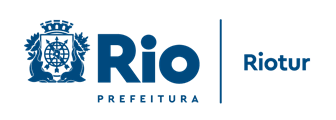 Riotur promove “Baile nas praças” neste fim de semana na Praça Mauá e no Largo do MachadoA Riotur leva o projeto “Baile nas praças” para duas regiões da cidade neste fim de semana. No sábado (08/10), a partir das 16h, o evento será na Praça Mauá com o Baile Black Bom, que faz a releitura dos maiores clássicos da black music, com o DJ Flash e a banda Consciência Tranquila. Já no domingo (09/10), a tarde dançante será no Largo do Machado, também às 16h, com os grupos Golden Boys, Forró de Calça Arriada e apresentação de Leandro Azevedo. O projeto “Baile nas Praças” foi iniciado no mês de setembro e já passou pelos bairros de Paciência, Realengo, Grajaú, Bangu, Ilha do Governador e Campo Grande. Com atrações musicais ao vivo, todos os bailes são abertos ao público e com artistas voltados para a história da dança e dos bailes populares. A rede de eventos da Prefeitura do Rio busca movimentar o turismo cultural, por meio das manifestações artísticas com cunho de resgate emotivo. O projeto incentiva e movimenta os espaços públicos como uma opção de lazer acessível aos moradores e turistas da cidade. - Resgatar a tradição dos antigos bailes da cidade é uma oportunidade de reunir cariocas e turistas em espaços públicos que protagonizam ações de entretenimento – diz o presidente da Riotur, Bruno Mattos. Assessoria de Comunicação / Riotur2088-0009 / 0006